ENTERPRISE SECURITY & RISK MANAGEMENT OFFICE (ESRMO)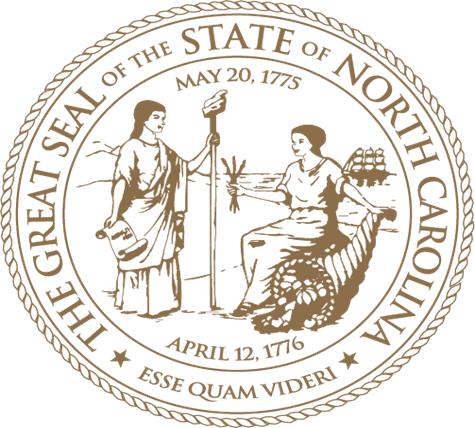 Vendor Readiness Assessment Report (VRAR)for Solutions Not Hosted on State InfrastructureExecutive SummaryThe State requires that all systems connected to the State Network or process State data, meet an acceptable level of security compliance.  This includes those systems that operate outside of the States’ direct control such as Cloud Services defined as Software as a Service (SaaS), Infrastructure as a Service (IaaS) or Platform as a Service (PaaS).  Below is a high-level view of specific security requirements that are requirements to meet compliance.  Note:  There may be additional requirements depending on the sensitivity of the data and other Federal and State mandatesList of TablesTable 3-1.  System Information	2Table 3-2.  Leveraged Systems	2Table 3-3.  Leveraged Services	2Table 3-3.  System Interconnections	3Table 3-4.  Interconnection Security Agreements (ISAs)	3Table 4-1.  State Mandates	4Table 4-2.  Cryptographic Modules	5Table 4-3.  Transport Layer Security	5Table 4-4.  Identification and Authentication, Authorization, and Access Control	5Table 4-5.  Audit, Alerting, Malware, and Incident Response	6Table 4-6.  Contingency Planning and Disaster Recovery	7Table 4-7.  Configuration and Risk Management	8Table 4-8.  Data Center Security	9Table 4-9.  Policies and Procedures	10Table 4-10.  Missing Policy and Procedure Elements	11Table 4-11.  Security Awareness Training	11Table 4-12.  Staffing Levels	12Table 4-13.  Change Management	12Table 4-14.  Vendor Dependencies and Agreements	12Table 4-15.  Vendor Dependency Details	13Table 4-16.  Formal Agreements Details	13Table 4-17.  Continuous Monitoring Capabilities	13Table 4-18.  Continuous Monitoring Capabilities – Additional Details	14Table 4-19.  Maturity of the System Security Plan	14Table 4-20.  Controls Designated “Not Applicable”	14Table 4-21.  Controls with an Alternative Implementation	14IntroductionPurposeThis report and its underlying assessment are intended to enable State agencies to reach a state-ready decision for a specific system not hosted on the State of NC’s infrastructure that is based on organizational processes and the security capabilities of the Moderate/Low-impact information system. OutcomesSubmission of this report by the Vendor does not guarantee a state-ready designation, nor does it guarantee that the State will procure services from the vendor.State Approach and Use of This DocumentThe VRAR identifies clear and objective security capability requirements, where possible, while also allowing for the presentation of more subjective information. The clear and objective requirements enable the vendor to concisely identify whether an application or vendor is achieving the most important State Moderate or Low baseline requirements. The combination of objective requirements and subjective information enables State to render a readiness decision based on a more complete understanding of the vendor’s security capabilities.Section 4, Capability Readiness, is organized into three sections:Section 3.1, State Mandates, identifies a small set of the state mandates a vendor must satisfy. State will not waive any of these requirements.Section 3.2, State Requirements, identifies an excerpt of the most compelling requirements from the National Institute of Science and Technology (NIST) Special Publication (SP) 800 document series and State guidance. A VENDOR is unlikely to achieve approval if any of these requirements are not met.Section 3.3, Additional Capability Information, identifies additional information that is not tied to specific requirements, yet has typically reflected strongly on a VENDOR’s ability to achieve approval. VENDOR System InformationProvide and validate the information below. For example, if the deployment model is Government only, ensure there are no non-Government customers. The VRAR template is intended for systems categorized at the Moderate security impact level, in accordance with the FIPS Publication 199 Security Categorization.Table 3-1.  System InformationRelationship to Other Vendors or CSPsIf this Moderate baseline system resides in another VENDOR’s environment or inherits security capabilities, please provide the relevant details in Tables 3-2 and 3-3 below. Please note, the leveraged system itself must be State Authorized. For example, a large VENDOR may have a commercial service offering and a separate service offering with a State Authorization. Only the service offering with the State Authorization may be leveraged.Table 3-2.  Leveraged SystemsList all services leveraged. The system from which the service is leveraged must be listed in Table 3-2 above.Table 3-3.  Leveraged ServicesData Flow DiagramsInsert Vendor-validated data flow diagram(s), and provide a written description of the data flows. The diagram(s) must:clearly identify anywhere State data is to be processed, stored, or transmitted;clearly delineate how data comes into and out of the system boundary; clearly identify data flows for privileged, non-privileged and customers access; anddepict how all ports, protocols, and services of all inbound and outbound traffic are represented and managed.Separation Measures [AC-4, SC-7]Assess and describe the strength of the physical and/or logical separation measures in place to provide segmentation and isolation of tenants, administration, and operations; addressing user-to-system; admin-to-system; and system-to-system relationships. The Vendor must base the assessment of separation measures on very strong evidence, such as the review of any existing penetration testing results, or an expert review of the products, architecture, and configurations involved. The Vendor must describe how the methods used to verify the strength of separation measures.System InterconnectionsA System Interconnection is a dedicated connection between information systems, such as between a SaaS/PaaS and underlying IaaS.The Vendor must complete the table below. If the answer to any question is “yes,” please briefly describe the connection. Also, if the answer to the last question is “yes,” please complete Table 3-4 below.Table 3-3.  System InterconnectionsIf there are connections to external systems, please list each in the table below, using one row per interconnection. If there are no external system connections, please type “None” in the first row.Table 3-4.  Interconnection Security Agreements (ISAs)Capability ReadinessState MandatesThis section identifies State requirements applicable to all State approved systems. All requirements in this section must be met. Some of these topics are also covered in greater detail in Section 3.2, State Requirements, below.Only answer “Yes” if the requirement is fully and strictly met. The Vendor must answer “No” if an alternative implementation is in place.Table 4-1.  State MandatesState RequirementsThis section identifies additional State Readiness requirements. All requirements in this section must be met; however, alternative implementations and non-applicability justifications may be considered on a limited basis.Approved Cryptographic Modules [SC-13]The Vendor must ensure FIPS 140-2 Validated or NSA-Approved algorithms are used all encryption modules. FIPS 140-2 Compliant is not sufficient. The Vendor may add rows to the table if appropriate, but must not remove the original rows. The Vendor must identify all non-compliant cryptographic modules in use.Table 4-2.  Cryptographic ModulesTransport Layer Security [NIST SP 800-52, Revision 1]The Vendor must identify all protocols in use. The Vendor may add rows to the table if appropriate, but must not remove the original rows.Table 4-3.  Transport Layer SecurityIdentification and Authentication, Authorization, and Access ControlOnly answer “yes” if the answer is consistently “yes.” For partially implemented areas, answer “no” and describe what is missing to achieve a “yes” answer. If inherited, please indicate partial or full inheritance in the “Describe Capability” column. Any non-inherited capabilities must be described.Table 4-4.  Identification and Authentication, Authorization, and Access ControlAudit, Alerting, Malware, and Incident ResponseOnly answer “yes” if the answer is consistently “yes.” For partially implemented areas, answer “no” and describe what is missing to achieve a “yes” answer. If inherited, please indicate partial or full inheritance in the “Describe Capability” column. Any non-inherited capabilities must be described.Table 4-5.  Audit, Alerting, Malware, and Incident ResponseContingency Planning and Disaster RecoveryOnly answer “yes” if the answer is consistently “yes.” For partially implemented areas, answer “no” and describe what is missing to achieve a “yes” answer. If inherited, please indicate partial or full inheritance in the “Describe Capability” column. Any non-inherited capabilities must be described.Table 4-6.  Contingency Planning and Disaster RecoveryConfiguration and Risk ManagementOnly answer “yes” if the answer is consistently “yes.” For partially implemented areas, answer “no” and describe what is missing to achieve a “yes” answer. If inherited, please indicate partial or full inheritance in the “Describe Capability” column. Any non-inherited capabilities must be described.Table 4-7.  Configuration and Risk ManagementFor the following questions, Vendors may use Table 4-18 “Continuous Monitoring Capabilities – Additional Details” to enter the capability descriptions, supporting evidence, and missing elements.Data Center SecurityOnly answer “yes” if the answer is consistently “yes.”  For partially implemented areas, answer “no” and describe what is missing to achieve a “yes” answer. If inherited, please indicate partial or full inheritance in the “Describe Capability” column. Any non-inherited capabilities must be described.Table 4-8.  Data Center SecurityPolicies, Procedures, and TrainingThe Vendor must indicate the status of policy and procedure coverage for the NIST 800-53 Rev 4 families listed in Table 4-9 below.To answer “yes” to a policy, it must be fully developed, documented, and disseminated; and it must address purpose, scope, roles, responsibilities, management commitment, coordination among organizational entities, and compliance. A single policy document may address more than one family provided the NIST requirements of each “-1” are fully addressed.To answer “yes” to a procedure, it must be fully developed and consistently followed by the appropriate staff. List all applicable procedure documents for each family.VENDORs must establish their own set of Policies and Procedures (P&Ps). They cannot be inherited from a leveraged system, nor can they be provided by the customer. Any exceptions and/or missing policy and procedure elements must be explained in Table 4-10 below.Table 4-9.  Policies and ProceduresFor any family with a policy or procedure gap, please describe the gap below.Table 4-10.  Missing Policy and Procedure ElementsThe Vendor must answer the questions below.Table 4-11.  Security Awareness TrainingAdditional Capability InformationState will evaluate the responses in this section on a case-by-case basis relative to a State-Ready designation decision.Staffing LevelsIn the table below, the Vendor must describe the VENDOR’s organizational structure, staffing levels currently dedicated to the security of the system, as well as any planned changes to these staffing levels. This description must clearly indicate role and number of individuals as well as identify which staff is full-time dedicated, and which are performing their role as a collateral duty.Table 4-12.  Staffing LevelsChange Management MaturityWhile the following change management capabilities are not required, they indicate a more mature change management capability and may influence a State Readiness decision, especially for larger systems.The Vendor must answer the questions below.Table 4-13.  Change Management Vendor Dependencies and AgreementsThe Vendor must answer the questions below.Table 4-14.  Vendor Dependencies and AgreementsIf there are vendor dependencies, please list each in the table below, using one row per dependency. For example, if using another vendor’s operating system, list the operating system, version, and vendor name in the first column, briefly indicate the VENDOR’s reliance on that vendor for patches, and indicate whether the vendor still develops and issues patches for that product. If there are no vendor dependencies, please type “None” in the first row.Table 4-15.  Vendor Dependency DetailsIf there are formal vendor agreements in place, please list each in the table below, using one row per agreement. If there are no formal agreements, please type “None” in the first row.Table 4-16.  Formal Agreements DetailsContinuous Monitoring CapabilitiesIn the tables below, please describe the current state of the VENDOR’s Continuous Monitoring capabilities, as well as the length of time the VENDOR has been performing Continuous Monitoring for this system. Table 4-17.  Continuous Monitoring CapabilitiesIn the table below, provide any additional details the Vendor believes to be relevant to State’s understanding of the VENDOR’s Continuous Monitoring Capabilities. If the Vendor has no additional details, please state, “None.”Table 4-18.  Continuous Monitoring Capabilities – Additional DetailsStatus of System Security Plan (SSP)In the table below, explicitly state whether the SSP is fully developed, partially developed, or non-existent. Identify any sections that the VENDOR has not yet developed.Table 4-19.  Maturity of the System Security PlanIn the table below, state the number of controls identified as “Not applicable” in the SSP. List the Control Identifier for each, and indicate whether a justification for each has been provided in the SSP control statement.Table 4-20.  Controls Designated “Not Applicable”In the table below, state the number of controls with an alternative implementation. List the Control Identifier for each.Table 4-21.  Controls with an Alternative ImplementationVENDOR Name:System Name:Service Model:   (e.g. IaaS, PaaS, SaaS)FIPS PUB 199 System Security Level:   (Moderate)Fully Operational as of:  Enter the date the system became fully operational.Number of Customers (State/Others):   Enter # of customers / # of other customersDeployment Model: Is the service a Public Cloud, Government-Only Cloud, Federal Government-Only Cloud, or Other? If other, please describe.System Functionality: Briefly describe the functionality of the system and service being provided. IMPORTANT: If there is a leveraged system, be sure to note every capability in Section 4 that partially or fully leverages the underlying system.  When doing so, indicate the capability is fully inherited or describe both the inherited and non-inherited aspects of the capability. #QuestionYesNoN/AIf Yes, please describe.1Is this system leveraging an underlying provider?If “yes,” identify the underlying system. #ServiceService CapabilitySystem1State what is being leveraged or “None” if no service is leveraged or if the VENDOR is responsible for the entire stack.List the capability the service provides (e.g., load balancer, database, audit logging).Identify the system from which the service is being leveraged.#QuestionYesNoIf Yes, please describe.1Does the system connect to the Internet?2Does the system connect to a corporate or state infrastructure/network?4Does the system connect to external systems?  If “yes,” complete Table 3-4 below. Does an ISA Exist?Does an ISA Exist?#External System ConnectionYesNoInterconnection Description.  
If no ISA, please justify below.12#Compliance TopicFully Compliant?Fully Compliant?#Compliance TopicYesNo1Are FIPS 140-2 Validated or National Security Agency (NSA)-Approved cryptographic modules consistently used where cryptography is required?2What type of authentication does the application use?  Can it integrate with the State's NCID solution?3What types of security boundary/threat protection devices are used to protect the network, system, application…e.g. firewalls intrusion detection/prevention systems, end point protection etc. [SC-7] [SI-2/SI-4]4Does the VENDOR have the ability to consistently remediate High vulnerabilities within 30 days and Moderate vulnerabilities within 90 days?5Does the VENDOR and system meet Federal Records Management Requirements, including the ability to support record holds, National Archives and Records Administration (NARA) requirements, and Freedom of Information Act (FOIA) requirements?6Does the vendor store, process or transmit the State data in the continental US and is the data backed up in US only locations?7All operating systems must NOT be past N-1.  Applications which are not operating on the most recent platform MUST have a roadmap to upgrade with a State approved timeline.Cryptographic Module TypeFIPS 140-2 Validated?FIPS 140-2 Validated?NSA Approved?NSA Approved?Describe Any Alternative Implementations
(if applicable)Describe Missing Elements or N/A JustificationCryptographic Module TypeYesNoYesNo1Data at Rest [SC-28]2Transmission [SC-8 (1), SC-12, SC-12(2, 3)]3Remote Access [AC-17 (2)]4Authentication [IA-5 (1), IA-7]#The Cryptographic Module TypeProtocol In Use?Protocol In Use?If “yes,” please describe use for both internal and external communications#The Cryptographic Module TypeYesNoIf “yes,” please describe use for both internal and external communications1SSL (Non-Compliant)2TLS 1.0 (Non-Compliant)3TLS 1.1 (Non-Compliant)4TLS 1.2 (Compliant)#QuestionYesNoDescribe capability, supporting evidence, and any missing elements2Does the system uniquely identify and authorize organizational users (or processes acting on behalf of organizational users) in a manner that cannot be repudiated and which sufficiently reduces the risk of impersonation? [IA-2, IA-4, IA-4(4)]3Does the system require multi-factor authentication (MFA) for administrative accounts and functions? [IA-2]4Is role-based access used, managed and monitored? [IA-4/ IA-5]5Does the system restrict non-authorized personnel’s access to resources? [AC-6(2)]6Does the system restrict non-privileged users from performing privileged function? [AC-6]7Does the system ensure secure separation of customer data? [SC-4]8Does the system ensure secure separation of customer processing environments? [SC-2, SC-3]The capability description is not required here, but must be included in Section 3.3, Separation Measures.9Does the system restrict access of administrative personnel in a way that limits the capability of individuals to compromise the security of the information system? [AC-2]The capability description is not required here, but must be included in Section 3.3, Separation Measures.10Does the remote access capability include VENDOR-defined and implemented usage restrictions, configuration guidance, and authorization procedure? [AC-17]11How will the State's password policy be enforced? State requires minimum 8-character complex passwords (Upper, Lower, Special Character and Numerical) [IA-5]#QuestionYesNoDescribe capability, supporting evidence, and any missing elements1Does the system have the capability to detect, contain, and eradicate malicious software? [SI-3, SI-3, MA-3] 2Does the system store audit data in a tamper-resistant manner which meets chain of custody and any e-discovery requirements? [AU-7, AU-9]3Does the VENDOR have the capability to detect unauthorized or malicious use of the system, including insider threat and external intrusions? [SI-4, SI-4 (4), SI-7, SI-7 (7)]4Does the VENDOR log and monitor access to the system? [SI-4]5Does the VENDOR have an Incident Response Plan and a fully developed Incident Response test plan? [IR-3, IR-8]6Does the VENDOR have a plan and capability to perform security code analysis and assess code for security flaws, as well as identify, track and remediate security flaws? [SA-11]If the system contains no custom software development, do not answer Y or N. Instead, state “NO CUSTOM CODE” here.7Does the VENDOR implement automated mechanisms for incident handling and reporting? [IR-4, IR-6]8Does the VENDOR retain online audit records for at least 90 days to provide support for after-the-fact investigations of security incidents and offline for at least one year to meet regulatory and organizational information retention requirements? [AU-7, AU-11]9Does the VENDOR have the capability to notify customers and regulators of confirmed incidents in a timeframe consistent with all legal, regulatory, or contractual obligations? [State Incident Communications Procedures – with 24 hrs]10If the VENDOR’s solution provides email “send as” capabilities, does it support DMARC and DKIM for email protection?If the system does not support this feature, do not answer Y or N. Instead, state “Not Applicable” here.#QuestionYesNoDescribe capability, supporting evidence, and any missing elements1Does the VENDOR have the capability to recover the system to a known and functional state following an outage, breach, DoS attack, or disaster? [CP-2, CP-9, CP-10]2Does the VENDOR have a Contingency Plan and a fully developed Contingency Plan test plan in accordance with Statewide Information Security Manual? [CP-2, CP-8]3Does the system have alternate storage and processing facilities? [CP-6, CP-7]4Does the system have or use alternate telecommunications providers? [CP-8, CP-8]5Does the system have backup power generation or other redundancy? [PE-11]6Does the VENDOR have service level agreements (SLAs) in place with all telecommunications providers? [CP-8 ]#QuestionYesNoDescribe capability, supporting evidence, and any missing elements1Does the VENDOR maintain a current, complete, and accurate baseline configuration of the information system? [CM-2]2Does the VENDOR maintain a current, complete, and accurate inventory of the information system software, hardware, and network components? [CM-8]3Does the VENDOR have a Configuration Management Plan? [CM-9, CM-11]4Does the VENDOR follow a formal change control process that includes a security impact assessment? [CM-3, CM-4]5Does the VENDOR employ automated mechanisms to detect inventory and configuration changes? [CM-2, CM-6, CM-8]6Does the VENDOR prevent unauthorized changes to the system? [CM-5]7Does the VENDOR establish configuration settings for products employed that reflect the most restrictive mode consistent with operational requirements? [CM-6]If “yes,” describe if the configuration settings are based on Center for Internet Security (CIS) Benchmarks or United States Government Configuration Baseline (USGCB), or “most restrictive consistent with operational requirements.”8Does the VENDOR ensure that checklists for configuration settings are Security Content Automation Protocol (SCAP)-validated or SCAP-compatible (if validated checklists are not available)? [CM-6]9Does the VENDOR perform authenticated operating system/ infrastructure, web, and database vulnerability scans at least monthly, as applicable? [RA-5, RA-5]Describe how the Vendor validated that vulnerability scans were fully authenticated.10Does the VENDOR demonstrate the capability to remediate High vulnerabilities within 30 days and Moderate vulnerabilities within 90 days? [RA-5, State Continuous Monitoring policy]Describe how the Vendor validated that the VENDOR remediates High vulnerabilities within 30 days and Moderate vulnerabilities within 90 days.11When a High vulnerability is identified as part of ConMon activities, does the VENDOR consistently check audit logs for evidence of exploitation? [RA-5]#QuestionYesNoDescribe capability, supporting evidence, and any missing elements1Does the VENDOR restrict physical system access to only authorized personnel? [PE-2 through PE-6, PE-8]2Does the VENDOR monitor and log physical access to the information system, and maintain access records? [PE-6, PE-8]3Does the VENDOR monitor and respond to physical intrusion alarms and surveillance equipment? [PE-6 ]#FamilyPolicyPolicyProcedureProcedureTitle Version and Date #FamilyYesNoYesNoTitle Version and Date 1Access Control [AC-1]Policy: Procedure(s): 2Awareness & Training [AT-1]Policy: Procedure(s): 3Audit & Accountability [AU-1]Policy: Procedure(s): 4Security Assessment & Authorization [CA-1]Policy: Procedure(s): 5Configuration Management [CM-1]Policy: Procedure(s): 6Contingency Planning [CP-1]Policy: Procedure(s): 7Identification & Authentication [IA-1]Policy: Procedure(s): 8Incident Response [IR-1]Policy: Procedure(s): 9Maintenance [MA-1]Policy: Procedure(s): 10Media Protection [MP-1]Policy: Procedure(s): 11Physical & Environmental Protection [PE-1]Policy: Procedure(s): 12Personnel Security [PS-1]Policy: Procedure(s): 13Risk Assessment [RA-1]Policy: Procedure(s): 14System & Services Acquisition [SA-1]Policy: Procedure(s): 15System & Communications Protection [SC-1]Policy: Procedure(s): 16System & Information Integrity [SI-1]Policy: Procedure(s): 17Planning [PL-1]Policy: Procedure(s): Missing Policy and Procedure ElementsQuestionYesNoDescribe capability, supporting evidence, and any missing elementsDoes the VENDOR train personnel on security awareness and role-based security responsibilities?Staffing Levels#QuestionYesNoIf “no”, please describe how this is accomplished.1Does the VENDOR’s change management capability include a fully functioning Change Control Board (CCB)?2Does the VENDOR have and use development and/or test environments to verify changes before implementing them in the production environment?#QuestionYesNoInstructions1Does the system have any dependencies on other vendors such as a leveraged service offering, hypervisor and operating system patches, physical security and/or software and hardware support?If “yes,” please complete Table 4-15. Vendor Dependencies below.2Within the system, are all products still actively supported by their respective vendors?If any are not supported, answer, “No.”3Does the VENDOR have a formal agreement with a vendor, such as for maintenance of a leveraged service offering?If “yes,” please complete Table 4-16. Formal Agreements Details below.Still Supported?Still Supported?#Product and Vendor NameNature of DependencyYesNo12#Organization NameNature of Agreement12#QuestionYesNoDescribe capability, supporting evidence, and any missing elements1Does the VENDOR have a lifecycle management plan that ensures products are updated before they reach the end of their vendor support period?2Does the VENDOR have the ability to scan all hosts in the inventory?3Does the VENDOR have the ability to provide scan files in a structure data format, such as CSV, XML files?4Is the VENDOR properly maintaining their Plan of Actions and Milestones (POA&M), including timely, accurate, and complete information entries for new scan findings, vendor check-ins, and closure of POA&M items?5Does the vendor have a 3rd party attestation certification?  ESRMO requires one of the following:  FedRAMP, SOC 2 Type 2 or ISO 27001.  Note:  SaaS vendors cannot use IaaS certification unless the application is explicitly covered as part of the IaaS assessments.Continuous Monitoring Capabilities – Additional DetailsCan the vendor provide a current 3rd party attestation certification annually when required?Maturity of the System Security Plan<x> Controls are Designated “Not Applicable”<x> Controls have an Alternative Implementation